ФЕДЕРАЛЬНОЕ АГЕНТСТВО ЖЕЛЕЗНОДОРОЖНОГО ТРАНСПОРТА Федеральное государственное бюджетное образовательное учреждение высшего образования«Петербургский государственный университет путей сообщения Императора Александра I»(ФГБОУ ВО ПГУПС)Кафедра «Логистика и коммерческая работа»РАБОЧАЯ ПРОГРАММАдисциплины«ИНФОРМАЦИОННЫЕ ТЕХНОЛОГИИ В ГРУЗОВОЙ И КОММЕРЧЕСКОЙ РАБОТЕ 2» (Б1.Б.49)для специальности23.05.04 «Эксплуатация железных дорог» по специализации «Грузовая и коммерческая работа»Форма обучения – очная, заочнаяСанкт-Петербург2016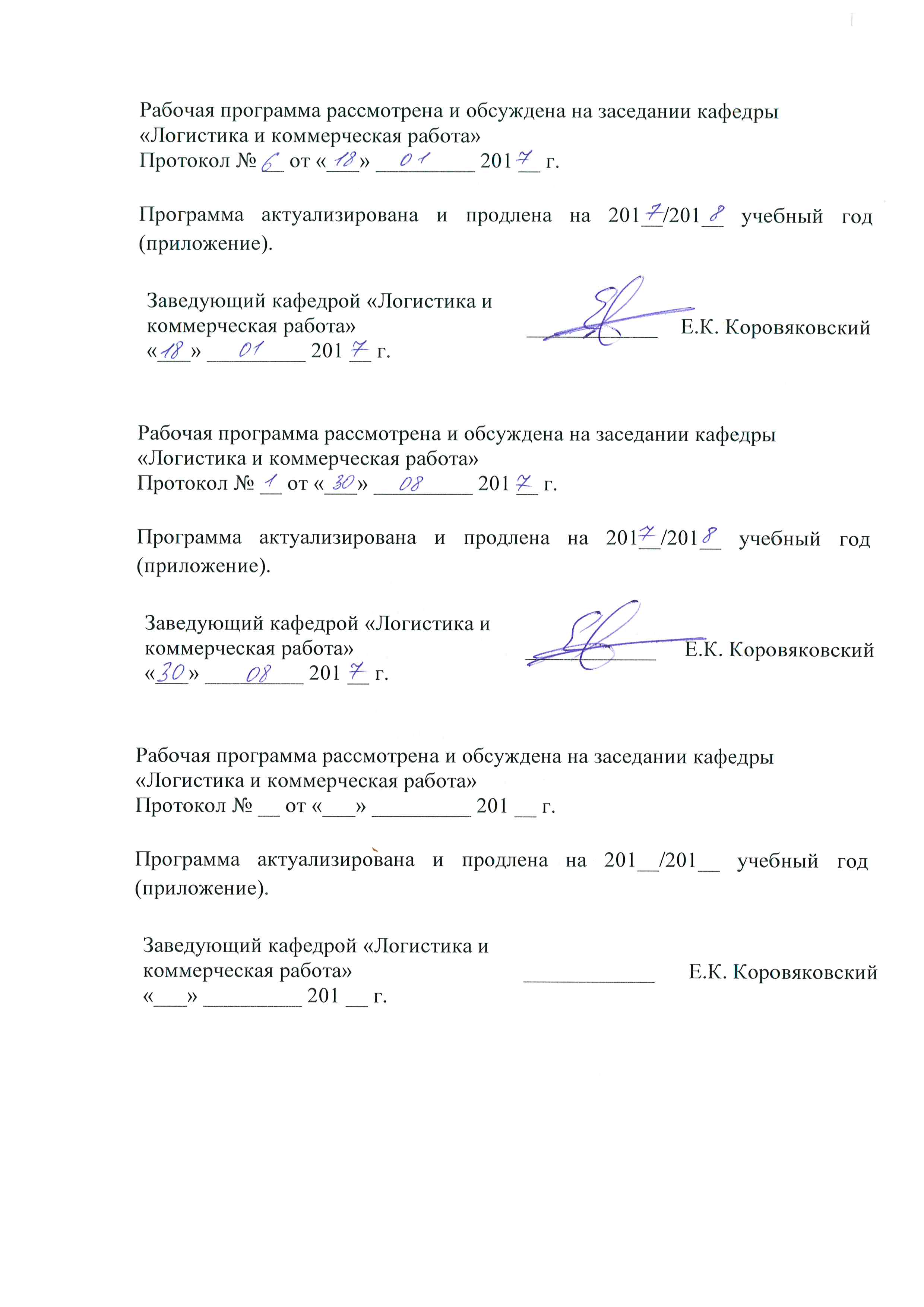 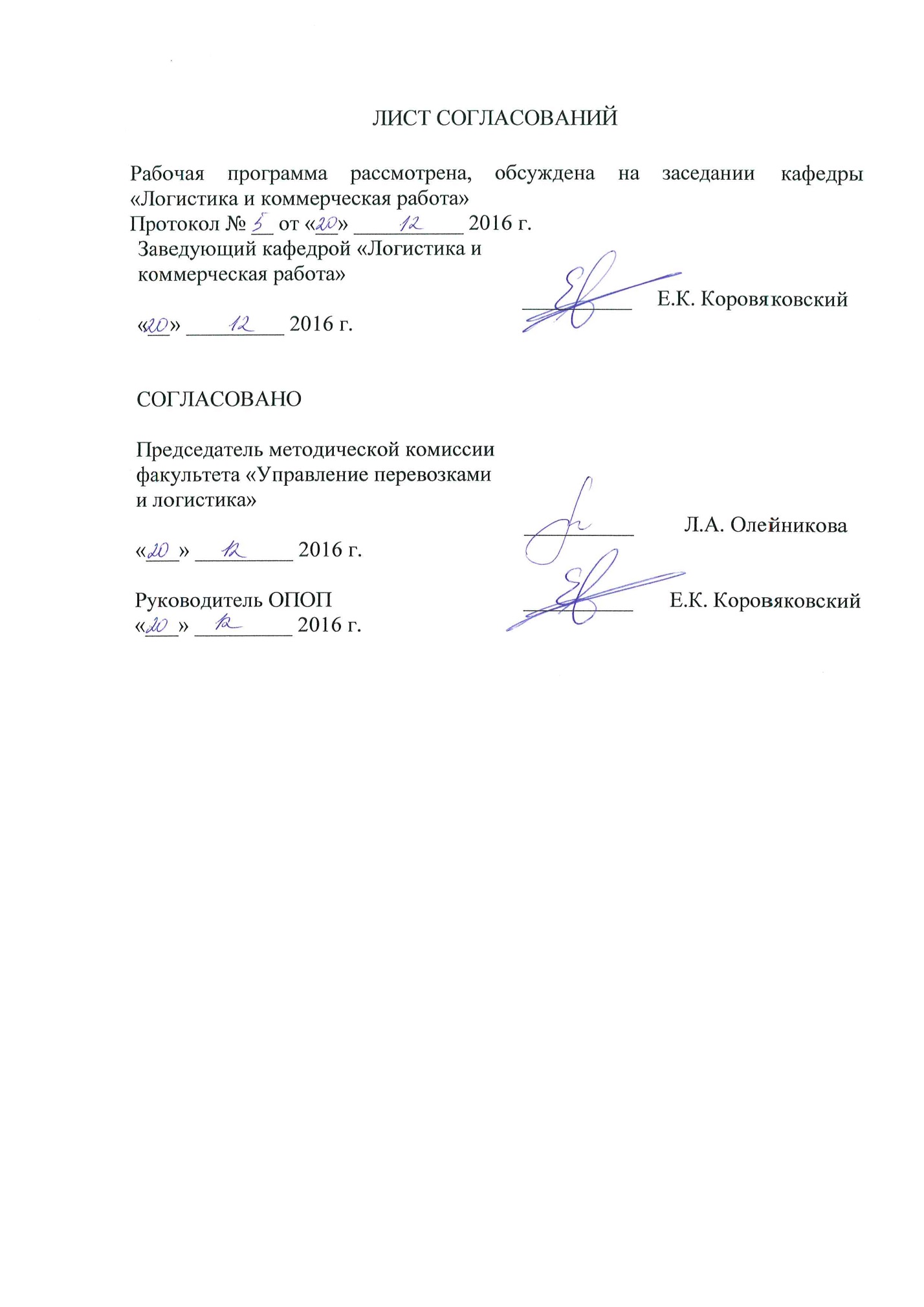 1. Цели и задачи дисциплиныРабочая программа составлена в соответствии с ФГОС, утвержденным приказом Министерства образовании и науки Российской Федерации от 17.10.2016 № 1289 по специальности 23.05.04 «Эксплуатация железных дорог», по дисциплине «Информационные технологии в грузовой и коммерческой работе 2».Целью изучения дисциплины «Информационные технологии в грузовой и коммерческой работе 2» является подготовка обучающихся к участию в процессах управления грузовой и коммерческой работой на железнодорожном транспорте в условиях применения средств автоматизации управления и информационных технологий (ИТ). Формирование характера мышления и ценностных ориентаций, при которых эффективная и безопасная организация грузовой и коммерческой работы железнодорожного транспорта рассматривается в качестве приоритета. Для достижения поставленной цели решаются следующие задачи:приобретение знаний, умений и навыков в области организации грузоперевозок на железных дорогах;использование информационных технологий при разработке транспортно-технологических схем доставки грузов.2. Перечень планируемых результатов обучения по дисциплине, соотнесенных с планируемыми результатами освоения основной профессиональной образовательной программыПланируемыми результатами обучения по дисциплине являются: приобретение знаний, умений, навыков и/или опыта деятельности.В результате освоения дисциплины обучающийся должен:ЗНАТЬ:основные понятия и термины науки управления и информационных технологий, сущность управленческого процесса, возможности его автоматизации с использованием современных технических средств управления и информационного обеспечения; направления развития систем автоматизации (АС) и информационных технологий (ИТ) на железнодорожном транспорте;состав инфраструктуры информатизации управления перевозками;основные (базовые) информационные технологии и АС технологического и технического нормирования, планирования и оперативного управления грузовыми и пассажирскими перевозками на железнодорожном транспорте;методику подготовки задач управления грузовой и коммерческой работой к автоматизированному решению;- методическое обеспечение оценки грузовой и коммерческой и экономической эффективности АС и информационных технологий на железнодорожном транспорте.УМЕТЬ:использовать в управленческом процессе выходные документы ЭВМ в существующих системах автоматизации управления грузовой и коммерческой работой;использовать информационные технологии в грузовых перевозках;ВЛАДЕТЬ:навыками применения информационных технологий, аппаратных, цифровых и программных средств их обеспечения при организации, планировании и управлении грузовыми перевозками.Приобретенные знания, умения, навыки и/или опыт деятельности, характеризующие формирование компетенций, осваиваемые в данной дисциплине, позволяют решать профессиональные задачи, приведенные в соответствующем перечне по видам профессиональной деятельности в п. 2.4 основной профессиональной образовательной программы (ОПОП). Изучение дисциплины направлено на формирование следующих профессионально-специализированных компетенций (ПСК), соответствующих специализации программы специалитета:готовностью к применению информационных технологий на всех уровнях управления грузовой и коммерческой работой железнодорожного транспорта, пользованию компьютерными базами данных, сетью "Интернет", средствами автоматизации управленческого труда и защиты информации, использованию технических средств производства и переработки информации - аппаратного, математического и программного обеспечения (ПСК-3.2).Область профессиональной деятельности обучающихся, освоивших данную дисциплину, приведена в п. 2.1 общей характеристики ОПОП.Объекты профессиональной деятельности обучающихся, освоивших данную дисциплину, приведены в п. 2.2 общей характеристики ОПОП.3. Место дисциплины в структуре основной профессиональной образовательной программыДисциплина «Информационные технологии в грузовой и коммерческой работе 2» (Б1.Б.49) относится к базовой части и является обязательной.4. Объем дисциплины и виды учебной работыДля очной формы обучения: Для заочной формы обучения:5. Содержание и структура дисциплины5.1 Содержание дисциплины5.2 Разделы дисциплины и виды занятийДля очной формы обучения: Для заочной формы обучения: 6. Перечень учебно-методического обеспечения для самостоятельной работы обучающихся по дисциплине7. Фонд оценочных средств для проведения текущего контроля успеваемости и промежуточной аттестации обучающихся по дисциплинеФонд оценочных средств по дисциплине является неотъемлемой частью рабочей программы и представлен отдельным документом, рассмотренным на заседании кафедры и утвержденным заведующим кафедрой.8. Перечень основной и дополнительной учебной литературы, нормативно-правовой документации и других изданий, необходимых для освоения дисциплины8.1 Перечень основной учебной литературы, необходимой для освоения дисциплины1. Системы автоматизации и информационные технологии управления перевозками на железных дорогах: Учебник для вузов ж.д. тр-та / В.А. Гапанович, А.А. Грачев, Г.М. Грошев и др.; Под ред. В.И. Ковалева, А.Т. Осьминина, Г.М. Грошева. – М.: Маршрут, 2006. – 544 с.2. Организация, технология и информационное обеспечение автоматизированного оперативного управления перевозками на железной дороге. Часть 3. Информационное обеспечение оперативного персонала Диспетчерского центра управления перевозками: Учебное пособие / Г. М. Грошев, А. Г. Котенко, И. В. Кашицкий, Н. В. Климова, А. Р. Норбоев, А. В. Сугоровский; под ред. д – ра  техн. наук Г. М. Грошева. – СПб.: ПГУПС, 2012. – 83 с.8.2 Перечень дополнительной учебной литературы, необходимой для освоения дисциплины1. Оценка экономической эффективности инвестиций и инноваций на железнодорожном транспорте: Учеб. пособие / А.Н. Ефанов, Т.П. Коваленок, А.А. Зайцев. – СПб.: ПГУПС,  2001. - 149 с.8.3 Перечень нормативно-правовой документации, необходимой для освоения дисциплины1. Стратегия развития железнодорожного транспорта РФ до 2030 года. – М.: ОАО «РЖД». – 2007.2. ФЗ «Об информации, информационных технологиях и о защите информации» №149-ФЗ8.4 Другие издания, необходимые для освоения дисциплины          1. Периодические издания: «Железнодорожный транспорт», «Железные дороги мира», «Мир транспорта».9. Перечень ресурсов информационно-телекоммуникационной сети «Интернет», необходимых для освоения дисциплиныЛичный кабинет обучающегося и электронная информационно-образовательная среда Петербургского государственного университета путей сообщения Императора Александра I [Электронный ресурс]. Режим доступа:  http://sdo.pgups.ru.http://rzd.ru;10. Методические указания для обучающихся по освоению дисциплиныПорядок изучения дисциплины следующий:Освоение разделов дисциплины производится в порядке, приведенном в разделе 5 «Содержание и структура дисциплины». Обучающийся должен освоить все разделы дисциплины с помощью учебно-методического обеспечения, приведенного в разделах 6, 8 и 9 рабочей программы. Для формирования компетенций обучающийся должен представить выполненные типовые контрольные задания или иные материалы, необходимые для оценки знаний, умений, навыков и (или) опыта деятельности, предусмотренные текущим контролем (см. фонд оценочных средств по дисциплине).По итогам текущего контроля по дисциплине, обучающийся должен пройти промежуточную аттестацию (см. фонд оценочных средств по дисциплине).11. Перечень информационных технологий, используемых при осуществлении образовательного процесса по дисциплине, включая перечень программного обеспечения и информационных справочных системПеречень информационных технологий, используемых при осуществлении образовательного процесса по дисциплине:технические средства (компьютерная техника, наборы демонстрационного оборудования); методы обучения с использованием информационных технологий (демонстрация мультимедийных материалов и т.д.);электронная информационно-образовательная среда Петербургского государственного университета путей сообщения Императора Александра I [Электронный ресурс]. Режим доступа:  http://sdo.pgups.ru.Дисциплина обеспечена необходимым комплектом лицензионного программного обеспечения, установленного на технических средствах, размещенных в специальных помещениях и помещениях для самостоятельной работы: операционная система Windows, MS Office.12 Описание материально-технической базы, необходимой для осуществления образовательного процесса по дисциплинеМатериально-техническая база обеспечивает проведение всех видов учебных занятий, предусмотренных учебным планом по специальности 23.05.04 «Эксплуатация железных дорог» и соответствует действующим санитарным и противопожарным нормам и правилам.Она содержит:помещения для проведения лекционных и практических занятий (занятий семинарского типа), курсового проектирования, укомплектованных специализированной учебной мебелью и техническими средствами обучения, служащими для представления учебной информации большой аудитории (маркерной доской, мультимедийным проектором и другими информационно-демонстрационными средствами). В случае отсутствия в аудитории технических средств обучения для предоставления учебной информации используется переносной проектор и маркерная доска (стена). Для проведения занятий лекционного типа используются учебно-наглядные материалы в виде презентаций, которые обеспечивают тематические иллюстрации в соответствии с рабочей программой дисциплины;помещения для проведения групповых и индивидуальных консультаций;помещения для проведения текущего контроля и промежуточной аттестации;помещения для самостоятельной работы оснащены компьютерной техникой с возможностью подключения к сети "Интернет" с обеспечением доступа в электронную информационно-образовательную среду.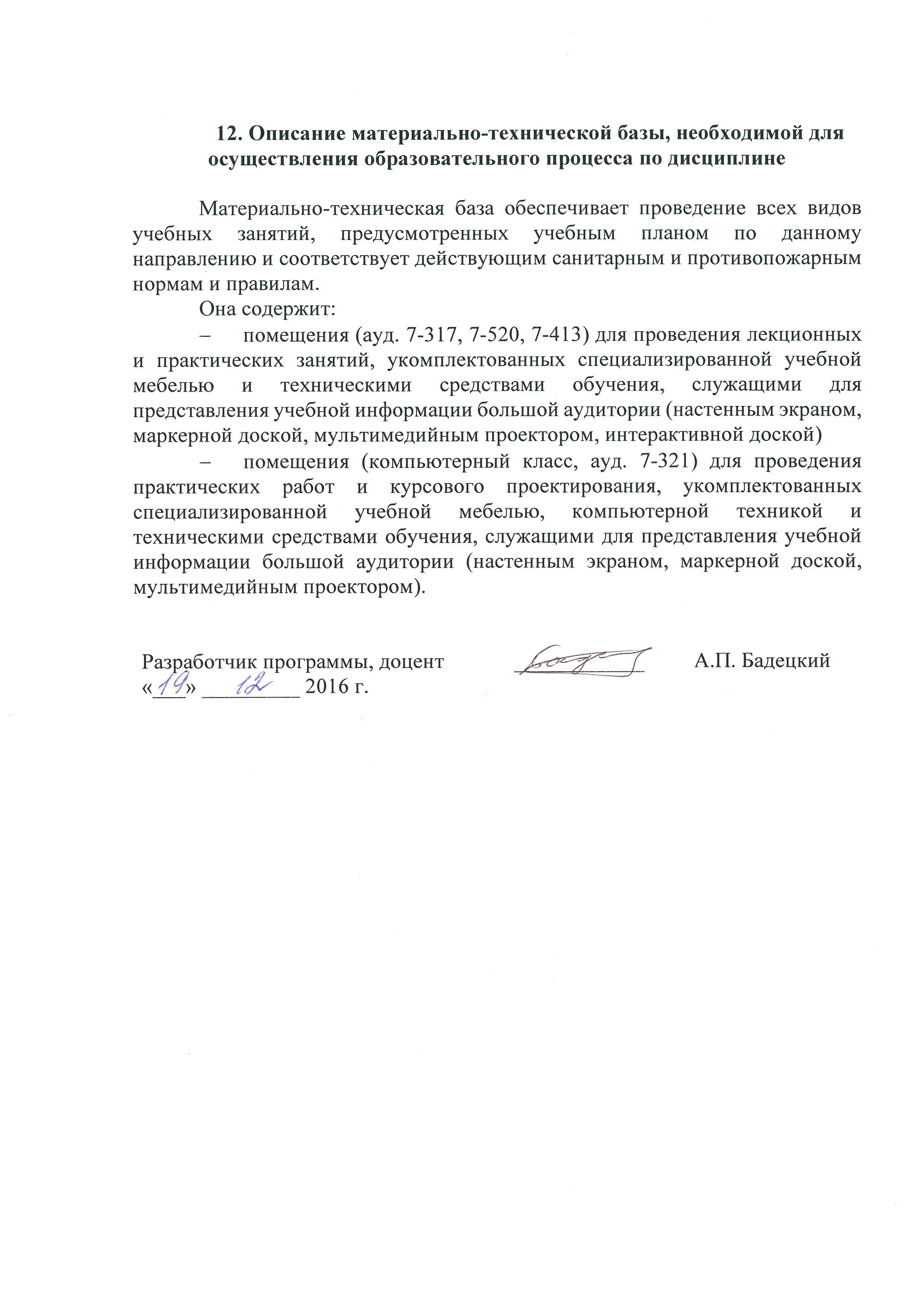 Вид учебной работыВсего часовВсего часовСеместрВид учебной работыВсего часовВсего часовIXКонтактная работа (по видам учебных занятий)В том числе:лекции (Л)практические занятия (ПЗ)лабораторные работы (ЛР)361818-361818-Самостоятельная работа (СРС) (всего)3636Контроль--Форма контроля знанийЗЗОбщая трудоемкость: час / з.е.72/272/2Вид учебной работыВсего часовВсего часовКурсВид учебной работыВсего часовВсего часовVКонтактная работа (по видам учебных занятий)В том числе:лекции (Л)практические занятия (ПЗ)лабораторные работы (ЛР)1064-1064-Самостоятельная работа (СРС) (всего)5858Контроль44Форма контроля знанийЗЗОбщая трудоемкость: час / з.е.72/272/2№ п/пНаименование раздела дисциплиныСодержание раздела1Организация управления грузовой и коммерческой работой на железных дорогах. Информационная инфраструктура управления грузовой и коммерческой деятельностью, ее основные компоненты.Основные понятия и определения теории управления, автоматизированных систем, информационных технологий. Классификация АС оперативного управления грузовой и коммерческой работой магистрального железнодорожного транспорта и его информационного обеспечения. Организация административного и оперативного управления грузовой и коммерческой работой железнодорожного транспорта. Информационная инфраструктура автоматизированного управления грузовой и коммерческой работой на железнодорожном транспорте. Интегральные управляющие системы. АС управления технологическими процессами. Информационно-справочные системы. 2Базовые сквозные ИТ. Принципы кодирования информации в АСОУП.Система «ЭТРАН». Структура и организация информационного взаимодействия. Базовые сквозные информационные технологии организации, планирования, нормирования и диспетчерского управления грузовыми и пассажирскими перевозками. ЕАСАПР, ЕК АСУФР, АСОУП, АСКО ПВ. Цель кодирования информации. Объекты кодирования на железнодорожном транспорте. Способы кодирования информации. Метод контрольных чисел. 3Управление местной работой. Развитие информационных системХарактеристика систем: АСУ МР, «Грузовой Экспресс». Системы искусственного интеллекта (ИИ). Интеллектуальные транспортные системы (ИТС). ИСУЖТ.№ п/пНаименование раздела дисциплиныЛПЗЛРСРС1Организация управления грузовой и коммерческой работой на железных дорогах. Информационная инфраструктура управления грузовой и коммерческой деятельностью, ее основные компоненты.4--182Базовые сквозные ИТ. Принципы кодирования информации в АСОУП.1018--3Управление местной работой. Развитие информационных систем4--18ИтогоИтого1818-36№ п/пНаименование раздела дисциплиныЛПЗЛРСРС1Организация управления грузовой и коммерческой работой на железных дорогах. Информационная инфраструктура управления грузовой и коммерческой деятельностью, ее основные компоненты.1--302Базовые сквозные ИТ. Принципы кодирования информации в АСОУП.44--3Управление местной работой. Развитие информационных систем1--28ИтогоИтого64-58№ п/пНаименование раздела дисциплиныПеречень учебно-методического обеспечения1Организация управления грузовой и коммерческой работой на железных дорогах. Информационная инфраструктура управления грузовой и коммерческой деятельностью, ее основные компоненты.1.Системы автоматизации и информационные технологии управления перевозками  на железных дорогах: Учебник для вузов ж.д. тр-та / В.А. Гапанович, А.А. Грачев, Г.М. Грошев и др.;  Под ред. В.И. Ковалева, А.Т. Осьминина, Г.М. Грошева. – М.: Маршрут, 2006. – 544 с.2. Организация, технология и информационное обеспечение автоматизированного оперативного управления перевозками на железной дороге. Часть 1. Организация и технология автоматизированной деятельности оперативного персонала дорожного диспетчерского центра управления перевозками: Учебное пособие /  В.И. Бадах, Г.М. Грошев, В.И. Ковалев и др.;  Под ред. В.И. Ковалева, А.Т. Осьминина, Г.М. Грошева. – СПб.: ПГУПС, 2005. – 99 с.2Базовые сквозные ИТ. Принципы кодирования информации в АСОУП.1.Системы автоматизации и информационные технологии управления перевозками  на железных дорогах: Учебник для вузов ж.д. тр-та / В.А. Гапанович, А.А. Грачев, Г.М. Грошев и др.;  Под ред. В.И. Ковалева, А.Т. Осьминина, Г.М. Грошева. – М.: Маршрут, 2006. – 544 с.2. Организация, технология и информационное обеспечение автоматизированного оперативного управления перевозками на железной дороге. Часть 1. Организация и технология автоматизированной деятельности оперативного персонала дорожного диспетчерского центра управления перевозками: Учебное пособие /  В.И. Бадах, Г.М. Грошев, В.И. Ковалев и др.;  Под ред. В.И. Ковалева, А.Т. Осьминина, Г.М. Грошева. – СПб.: ПГУПС, 2005. – 99 с.3Управление местной работой. Развитие информационных систем1.Системы автоматизации и информационные технологии управления перевозками  на железных дорогах: Учебник для вузов ж.д. тр-та / В.А. Гапанович, А.А. Грачев, Г.М. Грошев и др.;  Под ред. В.И. Ковалева, А.Т. Осьминина, Г.М. Грошева. – М.: Маршрут, 2006. – 544 с.2. Организация, технология и информационное обеспечение автоматизированного оперативного управления перевозками на железной дороге. Часть 1. Организация и технология автоматизированной деятельности оперативного персонала дорожного диспетчерского центра управления перевозками: Учебное пособие /  В.И. Бадах, Г.М. Грошев, В.И. Ковалев и др.;  Под ред. В.И. Ковалева, А.Т. Осьминина, Г.М. Грошева. – СПб.: ПГУПС, 2005. – 99 с.